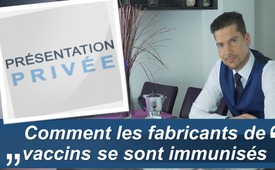 Comment les fabricants de vaccins se sont immunisés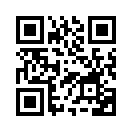 Immunité juridique totale pour les fabri-cants de vaccins. Est-ce nouveau ? Non, depuis  30 ans déjà ! Stephan vous en ex-plique les dessous.A nouveau ce n’est pas correct. L'hypocrisie des politiciens est plus grande que le mont Everest. Le dicton n'est pas de moi, mais de l'alpiniste du Tyrol du Sud et auteur, Reinhold Messner. 
Bonjour à tous. Je m’appelle Stephan et je vous souhaite la bienvenue pour cette nouvelle émis-sion de « Présentation privée ». Saviez-vous que les fabricants de vaccins sont immunisés ? Non ? Moi non plus. Mais, Robert F. Kennedy junior, qui est d'ailleurs le neveu de John F. Kennedy, a rapporté dans une interview en 2017 des faits concernant l'industrie des vaccins dont vous n'avez probablement jamais entendu parler. Saviez-vous qu'en 1989, le Congrès américain a accordé une immunité juridique générale à tous les fabricants de vaccins afin qu'ils ne puissent pas être poursuivis ? Et cela quelle que soit la négligence avec laquelle les protocoles sont conduits, qu’il y ait des contrôles de qualité ou pas, quelle que soit l’ampleur des dégâts après la vaccination, et aussi quel  que soit le caractère toxique des composants. D'ailleurs, si un vaccin s’échappe dans un bâtiment, tout le bâtiment doit être évacué à cause du poison neurotoxique. Les flacons de vaccins cassés doivent être éliminés en tant que déchets spéciaux. Depuis cette décision du Con-grès américain, ni les dégâts imputés aux vaccins ne sont reconnus ni les actions collectives ne peuvent être autorisées.
Robert F. Kennedy Jr. a en outre indiqué que les médias sont à eux seuls sponsorisés par l'indus-trie pharmaceutique avec 5,4 milliards de dollars pour contrôler le débat sur les vaccins, de sorte qu'aucune plainte n'est autorisée. Je pense qu'il est temps que cela cesse et vous pouvez aider en transmettant immédiatement cette émission à trois de vos amis et connaissances. Voulez-vous par-ticiper ? Je vous remercie d’avoir  visionné cette émission et vous souhaite encore de passer un bon moment. A bientôt, ciao !de wou.Sources:https://www.kla.tv/14790
https://www.youtube.com/watch?v=KzIgqQPrqpc
https://www.law.cornell.edu/uscode/text/42/300aa-22Cela pourrait aussi vous intéresser:#Vaccination-fr - oui ou non ? Faits et arrière-plans - www.kla.tv/Vaccination-fr

#RobertFKennedy-fr - F. Kennedy - www.kla.tv/RobertFKennedy-fr

#PresentationPrivee - Présentation privée - www.kla.tv/PresentationPriveeKla.TV – Des nouvelles alternatives... libres – indépendantes – non censurées...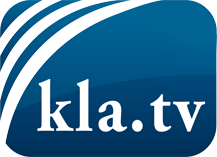 ce que les médias ne devraient pas dissimuler...peu entendu, du peuple pour le peuple...des informations régulières sur www.kla.tv/frÇa vaut la peine de rester avec nous! Vous pouvez vous abonner gratuitement à notre newsletter: www.kla.tv/abo-frAvis de sécurité:Les contre voix sont malheureusement de plus en plus censurées et réprimées. Tant que nous ne nous orientons pas en fonction des intérêts et des idéologies de la système presse, nous devons toujours nous attendre à ce que des prétextes soient recherchés pour bloquer ou supprimer Kla.TV.Alors mettez-vous dès aujourd’hui en réseau en dehors d’internet!
Cliquez ici: www.kla.tv/vernetzung&lang=frLicence:    Licence Creative Commons avec attribution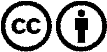 Il est permis de diffuser et d’utiliser notre matériel avec l’attribution! Toutefois, le matériel ne peut pas être utilisé hors contexte.
Cependant pour les institutions financées avec la redevance audio-visuelle, ceci n’est autorisé qu’avec notre accord. Des infractions peuvent entraîner des poursuites.